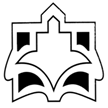 دانشگاه علوم پزشکی و خدمات بهداشتی درمانی استان مرکزیدانشکده پزشکی اراکجلسه دفاع از پایاننامهدوره کارشناسی ارشد رشته بیوشیمی بالینیعنوانتاثیر پودر ریشه گیاه بابا آدم بر میزان سطح سرمی قند خون ناشتا،فعالیت آنزیم کاتالاز و آمیلاز،ظرفیت آنتی اکسیدانی،نسبت های  لیپیدی و مقاومت به انسولین در بیماران مبتلا به دیابت نوع 2اساتید راهنمادکتر علی خسرو بیگی (استاد گروه بیوشیمی بالینی دانشکده پزشکی اراک)دکتر جواد جواهری(استادیار  گروه پزشکی اجتماعی و خانواده دانشکده پزشکی اراک)استاد مشاوردکتر فریده جلالی مشایخی (استادیار گروه بیوشیمی بالینی دانشکده پزشکی اراک)دانشجو   معصومه قربانیزمان برگزاری:22/06/1402مکان: دانشکده پزشکی،سالن دکتر غریب :